Десять пенсионеров Залегощенского района получили сертификаты о прохождении обучающей программы "Основы компьютерной грамотности".Обучение компьютерной грамотности организовано в рамках реализации инициатив Президента России Владимира Путина. В течение месяца пенсионеры осваивали азы работы на компьютере, научились работать в текстовом редакторе, выходить в Интернет, общаться в социальных сетях. Им показали возможность получения государственных услуг в электронном виде. Компьютерные курсы заинтересовали старшее поколение. Пенсионеры с огромным желанием и удовольствием осваивают программу. В этом году еще 20 пенсионеров пройдут обучение компьютерной грамотности.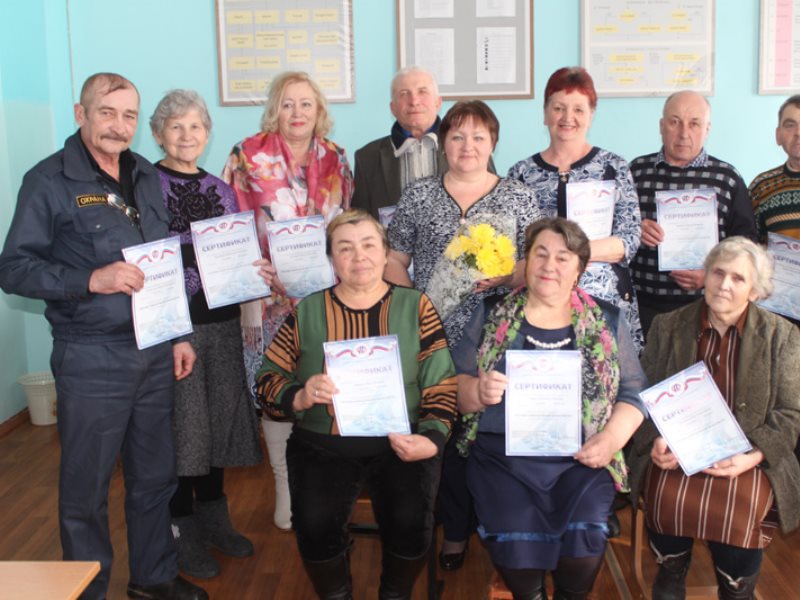 